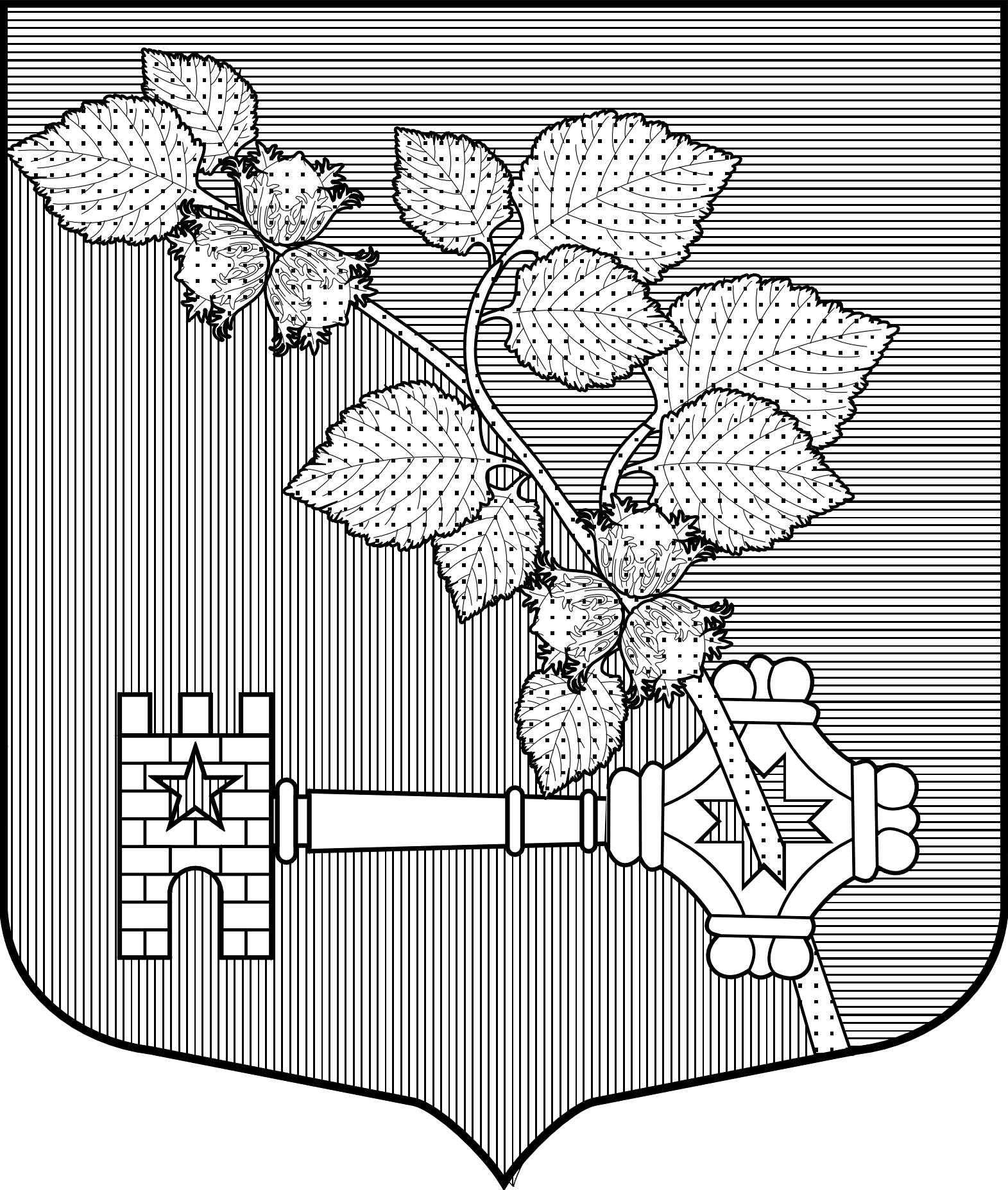 АДМИНИСТРАЦИЯВиллозского городского поселенияЛомоносовского районаПОСТАНОВЛЕНИЕ № 571От 30 декабря 2020 года                                                                                    гп. ВиллозиОб утверждении муниципальной программы«Строительство, капитальный ремонт, ремонт и содержаниеавтомобильных дорог  общего  пользования местного значения, в населенных пунктах муниципального образования Виллозскоегородское поселение Ломоносовского муниципального районаЛенинградской области  на 2021 - 2023 годы».Руководствуясь Федеральным законом от 06.12.2003 № 131-ФЗ «Об общих принципах организации местного самоуправления в Российской Федерации», в соответствии с Положением об администрации муниципального образования Виллозское городское поселение Ломоносовского муниципального района Ленинградской области, Постановлением местной администрации от 14.10.2014 года № 304 «Об утверждении порядка разработки, реализации и оценки эффективности муниципальных программ муниципального образования Виллозское сельское поселение муниципального образования Ломоносовский муниципальный район Ленинградской области»,ПОСТАНОВЛЯЮ:Утвердить муниципальную программу «Строительство, капитальный ремонт, ремонт и содержание автомобильных дорог общего  пользования местного значения, в населенных пунктах муниципального образования Виллозское городское поселение Ломоносовского муниципального района Ленинградской области на 2021-2023 годы» согласно Приложению №1 к настоящему постановлению.Настоящее постановление вступает в силу с 01 января 2021 года.Признать утратившим силу с 01 января 2021 года постановление администрации Виллозского городского поселения Ломоносовского района от 30.12.2020 года №673 «Строительство, капитальный ремонт, ремонт и содержание автомобильных дорог общего пользования местного значения, в населенных пунктах муниципального образования Виллозское городское поселение Ломоносовского муниципального района Ленинградской области на 2020-2022 годы» (с последующими изменениями и дополнениями).Настоящее Постановление подлежит опубликованию на официальном сайте в сети  интернет муниципального образования Виллозское городское поселение по электронному адресу: www.villozi-adm.ru.Контроль за исполнением настоящего Постановления возложить на начальника отдела по ЖКХ, строительству и землепользованию.Заместитель главы администрации                                                                                                    Виллозского  городского поселения					              В.А.Воробьев Приложение № 1 к Постановлению № 571 от 30.12.2020МУНИЦИПАЛЬНАЯ ПРОГРАММА«Строительство, капитальный ремонт, ремонт и содержание автомобильных дорог общего пользования местного значения в населенных пунктах муниципального образования Виллозское городское поселение Ломоносовского муниципального района Ленинградской области на 2021 - 2023 годы»2020Паспорт муниципальной программы«Строительство, капитальный ремонт, ремонт и содержание автомобильных дорог общего пользования местного значения, в населенных пунктах муниципального образования Виллозское городское поселение Ломоносовского муниципального района Ленинградской области на 2021 - 2023 годы»В ходе реализации муниципальной программы размеры денежных средств выделяемых на реализацию мероприятий могут быть скорректированы с учетом инфляции.Общие положенияСфера действия ПрограммыМуниципальная программа «Строительство, капитальный ремонт, ремонт и содержание автомобильных дорог общего пользования местного значения, в населенных пунктах муниципального образования Виллозское городское поселение Ломоносовского муниципального района Ленинградской области  на период с 2021 года по 2023 год» направлена на повышение эффективности и  безопасности функционирования сети автомобильных дорог общего пользования местного значения.Программа является организационной и методической основой для определения и реализации приоритетов в области дорожного хозяйства муниципального образования Виллозское городское поселение Ломоносовского муниципального района Ленинградской области.Социально-экономическая значимость ПрограммыСложившаяся в настоящее время ситуация с дорожным хозяйством муниципального образования связана с комплексом проблем финансового, материально-технического, социального характера, будущее положение дел в этой области целиком зависит от отношения органов  самоуправления, руководителей учреждений и организаций к решению вопросов указанной сферы. Принятие организационных и перспективных практических решений и мер в этой области позволит значительно снизить социальную напряженность, достигнуть высокого уровня комфортности условий проживания населения.Перед органами местного самоуправления поселения стоит задача по совершенствованию и развитию улично-дорожной сети в соответствии с потребностями экономики, стабилизации социально-экономической ситуации и росту благосостояния населения поселения.В настоящее время необходимо обеспечить соответствие параметров улично-дорожной сети потребностям участников дорожного движения, в связи, с чем возникает необходимость разработки системы поэтапного совершенствования автомобильных дорог общего пользования местного значения, включая проезды к дворовым территориям и дворовые территории многоквартирных домов, с доведением её характеристик до нормативных с учётом ресурсных возможностей.Основные цели и задачи программыОсновные цели муниципальной целевой программы:повышение эффективности и безопасности функционирования улично-дорожной сети на территории поселения;обеспечение социально-экономических интересов поселения;создание условий для устойчивого развития поселения;улучшение условий жизни населения на территории поселения.Муниципальная программа предусматривает решение следующих задач:Улучшение транспортно-эксплуатационного состояния существующей  сети  автомобильных дорог общего пользования местного значения;Приведение улично-дорожной сети, включая проезды к дворовым территориям и дворовые территории многоквартирных домов в соответствие с требованиями норм и технических регламентов;сохранность автомобильных дорог общего пользования местного значения.Сроки и этапы реализации программыПрограмма действует с 1 января 2021 года по 31 декабря 2023 года.Ресурсное обеспечение программыФинансирование мероприятий Программы осуществляется за счет средств местного бюджета  муниципального образования Виллозское городское поселение Ломоносовского муниципального района Ленинградской области и при необходимости, средств Дорожного фонда Ленинградской области.В ходе реализации муниципальной программы размеры денежных средств выделяемых на реализацию подпрограмм могут быть скорректированы с учетом инфляции.Наименование муниципальной программы«Строительство, капитальный ремонт, ремонт и содержание автомобильных дорог  общего  пользования местного значения, в населенных пунктах муниципального образования Виллозское городское поселение Ломоносовского муниципального района Ленинградской области  на 2021 - 2023 годы» (далее – Программа).МероприятияКапитальный ремонт   и ремонт дорог общего пользования местного значения в населенных пунктах;Содержание дорог общего пользования местного значения в населенных пунктах.Цели муниципальной  программыПовышение эффективности и  безопасности функционирования сети автомобильных дорог общего пользования местного значения;Обеспечение социально-экономических интересов муниципального образования, создание условий для устойчивого развития муниципального образования и улучшение условий жизни населения;Улучшение  транспортно-эксплуатационного состояния  существующей сети автомобильных дорог  общего пользования местного значения;Приведение улично-дорожной сети в соответствие с требованиями норм и технических регламентов;Основание для разработки  муниципальной программы-Конституция Российской Федерации;-Федеральный закон от 06.10.2003 N 131-ФЗ "Об общих принципах организации местного самоуправления в Российской Федерации";-Федеральный закон от 08.11.2007г. №257-ФЗ «Об автомобильных дорогах и о дорожной деятельности в Российской Федерации и о внесении изменений в отдельные законодательные акты Российской Федерации»; -Федеральный закон от 10.12.1995г. №196-ФЗ «О безопасности дорожного движения»;-Устав муниципального образования Виллозское городское поселение.Заказчик муниципальной программыАдминистрация Виллозского городского поселения Ломоносовского района Разработчик муниципальной программыАдминистрация Виллозского городского поселения Ломоносовского района Исполнители мероприятий муниципальной программыАдминистрация Виллозского городского поселения Ломоносовского района Сроки реализации муниципальной программыС 01 января 2021 года по 31 декабря 2023 года.Планируемые результаты реализации муниципальной программы1) Сокращение финансовых затрат на выполнение ремонта;2) Усиление прочности покрытия проезжей части;3) Повышение комфортности и безопасности движения автотранспорта;4) Продление эксплуатационного срока службы дорожного покрытия;5)  Сокращение протяженности сети автомобильных дорог общего пользования местного значения, не соответствующих нормативным требованиям к транспортным показателям. Объёмы и источники финансирования муниципальной программыОбъем финансирования составляет 91 549,7 тыс. рублей из средств местного бюджета муниципального образования Виллозское городское поселение Ломоносовского муниципального района Ленинградской области с учетом финансирования из средств Дорожного фонда Ленинградской области. Объем финансирования из средств Дорожного фонда Ленинградской области определяются нормативно-правовыми актам Ленинградской области.2021 год  - 48 849,70 тысячи рублей;2022 год – 26 200,0 тысяч рублей;2023 год – 16 500,0 тысяч рублей.№Населенный пунктНаселенный пункт«Строительство, капитальный ремонт, ремонт и содержание автомобильных дорог общего  пользования местного значения, в населенных пунктах муниципального образования Виллозское городское поселение Ломоносовского муниципального района Ленинградской области  на период с 2021 года по 2023 год»«Строительство, капитальный ремонт, ремонт и содержание автомобильных дорог общего  пользования местного значения, в населенных пунктах муниципального образования Виллозское городское поселение Ломоносовского муниципального района Ленинградской области  на период с 2021 года по 2023 год»«Строительство, капитальный ремонт, ремонт и содержание автомобильных дорог общего  пользования местного значения, в населенных пунктах муниципального образования Виллозское городское поселение Ломоносовского муниципального района Ленинградской области  на период с 2021 года по 2023 год»«Строительство, капитальный ремонт, ремонт и содержание автомобильных дорог общего  пользования местного значения, в населенных пунктах муниципального образования Виллозское городское поселение Ломоносовского муниципального района Ленинградской области  на период с 2021 года по 2023 год»«Строительство, капитальный ремонт, ремонт и содержание автомобильных дорог общего  пользования местного значения, в населенных пунктах муниципального образования Виллозское городское поселение Ломоносовского муниципального района Ленинградской области  на период с 2021 года по 2023 год»«Строительство, капитальный ремонт, ремонт и содержание автомобильных дорог общего  пользования местного значения, в населенных пунктах муниципального образования Виллозское городское поселение Ломоносовского муниципального района Ленинградской области  на период с 2021 года по 2023 год»«Строительство, капитальный ремонт, ремонт и содержание автомобильных дорог общего  пользования местного значения, в населенных пунктах муниципального образования Виллозское городское поселение Ломоносовского муниципального района Ленинградской области  на период с 2021 года по 2023 год»«Строительство, капитальный ремонт, ремонт и содержание автомобильных дорог общего  пользования местного значения, в населенных пунктах муниципального образования Виллозское городское поселение Ломоносовского муниципального района Ленинградской области  на период с 2021 года по 2023 год»«Строительство, капитальный ремонт, ремонт и содержание автомобильных дорог общего  пользования местного значения, в населенных пунктах муниципального образования Виллозское городское поселение Ломоносовского муниципального района Ленинградской области  на период с 2021 года по 2023 год»«Строительство, капитальный ремонт, ремонт и содержание автомобильных дорог общего  пользования местного значения, в населенных пунктах муниципального образования Виллозское городское поселение Ломоносовского муниципального района Ленинградской области  на период с 2021 года по 2023 год»«Строительство, капитальный ремонт, ремонт и содержание автомобильных дорог общего  пользования местного значения, в населенных пунктах муниципального образования Виллозское городское поселение Ломоносовского муниципального района Ленинградской области  на период с 2021 года по 2023 год»«Строительство, капитальный ремонт, ремонт и содержание автомобильных дорог общего  пользования местного значения, в населенных пунктах муниципального образования Виллозское городское поселение Ломоносовского муниципального района Ленинградской области  на период с 2021 года по 2023 год»«Строительство, капитальный ремонт, ремонт и содержание автомобильных дорог общего  пользования местного значения, в населенных пунктах муниципального образования Виллозское городское поселение Ломоносовского муниципального района Ленинградской области  на период с 2021 года по 2023 год»«Строительство, капитальный ремонт, ремонт и содержание автомобильных дорог общего  пользования местного значения, в населенных пунктах муниципального образования Виллозское городское поселение Ломоносовского муниципального района Ленинградской области  на период с 2021 года по 2023 год»«Строительство, капитальный ремонт, ремонт и содержание автомобильных дорог общего  пользования местного значения, в населенных пунктах муниципального образования Виллозское городское поселение Ломоносовского муниципального района Ленинградской области  на период с 2021 года по 2023 год»«Строительство, капитальный ремонт, ремонт и содержание автомобильных дорог общего  пользования местного значения, в населенных пунктах муниципального образования Виллозское городское поселение Ломоносовского муниципального района Ленинградской области  на период с 2021 года по 2023 год»«Строительство, капитальный ремонт, ремонт и содержание автомобильных дорог общего  пользования местного значения, в населенных пунктах муниципального образования Виллозское городское поселение Ломоносовского муниципального района Ленинградской области  на период с 2021 года по 2023 год»«Строительство, капитальный ремонт, ремонт и содержание автомобильных дорог общего  пользования местного значения, в населенных пунктах муниципального образования Виллозское городское поселение Ломоносовского муниципального района Ленинградской области  на период с 2021 года по 2023 год»«Строительство, капитальный ремонт, ремонт и содержание автомобильных дорог общего  пользования местного значения, в населенных пунктах муниципального образования Виллозское городское поселение Ломоносовского муниципального района Ленинградской области  на период с 2021 года по 2023 год»«Строительство, капитальный ремонт, ремонт и содержание автомобильных дорог общего  пользования местного значения, в населенных пунктах муниципального образования Виллозское городское поселение Ломоносовского муниципального района Ленинградской области  на период с 2021 года по 2023 год»«Строительство, капитальный ремонт, ремонт и содержание автомобильных дорог общего  пользования местного значения, в населенных пунктах муниципального образования Виллозское городское поселение Ломоносовского муниципального района Ленинградской области  на период с 2021 года по 2023 год»«Строительство, капитальный ремонт, ремонт и содержание автомобильных дорог общего  пользования местного значения, в населенных пунктах муниципального образования Виллозское городское поселение Ломоносовского муниципального района Ленинградской области  на период с 2021 года по 2023 год»№Населенный пунктНаселенный пункт№Населенный пунктНаселенный пункт№Населенный пунктНаселенный пунктОбъем работ\тех. описание.Объем работ\тех. описание.Наименование мероприятияНаименование мероприятияФинансирование (тыс. рубл.)Финансирование (тыс. рубл.)Финансирование (тыс. рубл.)Финансирование (тыс. рубл.)Финансирование (тыс. рубл.)Финансирование (тыс. рубл.)Финансирование (тыс. рубл.)Финансирование (тыс. рубл.)Финансирование (тыс. рубл.)Финансирование (тыс. рубл.)Финансирование (тыс. рубл.)Финансирование (тыс. рубл.)Финансирование (тыс. рубл.)Финансирование (тыс. рубл.)Финансирование (тыс. рубл.)Финансирование (тыс. рубл.)Финансирование (тыс. рубл.)Финансирование (тыс. рубл.)№Населенный пунктНаселенный пунктОбъем работ\тех. описание.Объем работ\тех. описание.Наименование мероприятияНаименование мероприятияМестный бюджетМестный бюджетМестный бюджетМестный бюджетМестный бюджетМестный бюджетОбластной бюджетОбластной бюджетОбластной бюджетОбластной бюджетОбластной бюджетОбластной бюджетСредства из привлекаемых внебюджетных источниковСредства из привлекаемых внебюджетных источниковСредства из привлекаемых внебюджетных источниковСредства из привлекаемых внебюджетных источниковСредства из привлекаемых внебюджетных источниковСредства из привлекаемых внебюджетных источников№Населенный пунктНаселенный пунктОбъем работ\тех. описание.Объем работ\тех. описание.Наименование мероприятияНаименование мероприятия2021202120222022202320232021202120222022202320232021202120222022202320231Составление технической документацииСоставление технической документации5005005005005005002Технический надзорТехнический надзор5005005005005005003Населенные пункты Виллозского городского поселенияНаселенные пункты Виллозского городского поселенияВосстановление покрытийВосстановление покрытийЯмочный ремонт, ремонт асфальтового покрытия, ремонт дорог, пешеходных дорожек.Ямочный ремонт, ремонт асфальтового покрытия, ремонт дорог, пешеходных дорожек.1000100010001000100010004д. Рассколовод. РассколовоАсфальт (после строительства дорог по 105 фз)Асфальт (после строительства дорог по 105 фз)Ремонт дороги, центральный въездРемонт дороги, центральный въезд150015005д. Пикколово, д. Пикколово, Щебень с восстановлением покрытияЩебень с восстановлением покрытияРемонт дороги, ул.63й Гвардейской дивизииРемонт дороги, ул.63й Гвардейской дивизии7007006д. Пикколовод. ПикколовоАсфальтАсфальтАсфальтирование дороги, ул.63й Гвардейской дивизииАсфальтирование дороги, ул.63й Гвардейской дивизии350035007д.Кавелахтад.КавелахтаРемонт нижней дороги вдоль полей ЗАО «Можайского»Ремонт нижней дороги вдоль полей ЗАО «Можайского»200020008д. Муриловод. МуриловоАсфальтАсфальтРемонт дороги в 3 кварталеРемонт дороги в 3 квартале350035009д.Перекюляд.ПерекюляАсфальтАсфальтРемонт проезда к д.27Ремонт проезда к д.27350 350 10д.Карвалад.КарвалаАсфальтАсфальтРемонт дороги от пожарного водоема к подстанцииРемонт дороги от пожарного водоема к подстанции2200220011д.Малое Карлинод.Малое КарлиноАсфальтАсфальтПушкинское шоссе, соединение дороги от дома № 27 до дома № 31Пушкинское шоссе, соединение дороги от дома № 27 до дома № 3150050012д.Малое Карлинод.Малое КарлиноАсфальтАсфальтРемонт въезда и центральной улицы Ремонт въезда и центральной улицы 2000200013д.Малое Карлинод.Малое КарлиноАсфальтАсфальтРасширение дороги у пож. депоРасширение дороги у пож. депо30030014д.Перекюляд.ПерекюляЩебеньЩебеньДорога к ваг центруДорога к ваг центру1400140015д.Рассколовод.РассколовощебеньщебеньДорога дублер центральнойДорога дублер центральной444444455,7455,716д.Пикколовод.ПикколовоАсфальтАсфальтДорога к доту Типанова (софинансирование с КДХ)Дорога к доту Типанова (софинансирование с КДХ)400040009500950017д.Малое Карлинод.Малое КарлиноАсфальтАсфальтИЖС за 21 домомИЖС за 21 домом1500150018д.Ретселяд.РетселяЩебеньЩебеньНапротив МКДНапротив МКД6000600019д. Саксоловод. СаксоловоОснование, АсфальтОснование, АсфальтАсфальтирование дороги ул.ВосточнаяАсфальтирование дороги ул.Восточная2500250020д. Саксоловод. СаксоловоОснование, АсфальтОснование, АсфальтАсфальтирование дороги ул.СветлаяАсфальтирование дороги ул.Светлая4500450021д. Саксоловод. Саксолово Асфальт второй слой Асфальт второй слойАсфальтирование дороги ул.ЛуговаяАсфальтирование дороги ул.Луговая1500150022д.Аропаккузид.АропаккузиАсфальтАсфальтЗамена асфальта центральной улицыЗамена асфальта центральной улицы3200320023д.Муриловод.МуриловоАсфальтАсфальтРемонт въезда со стороны взрыва (горка)Ремонт въезда со стороны взрыва (горка)15001500ИТОГО ПО ГОДАМИТОГО ПО ГОДАМИТОГО ПО ГОДАМИТОГО ПО ГОДАМИТОГО ПО ГОДАМИТОГО ПО ГОДАМИТОГО ПО ГОДАМ2839428394152001520055005500Итого по программеИтого по программеИтого по программеИтого по программеИтого по программеИтого по программеИтого по программе№Населенный пунктСодержание дорог общего пользования местного значения в населенных пунктах Виллозского городского поселенияСодержание дорог общего пользования местного значения в населенных пунктах Виллозского городского поселенияСодержание дорог общего пользования местного значения в населенных пунктах Виллозского городского поселенияСодержание дорог общего пользования местного значения в населенных пунктах Виллозского городского поселенияСодержание дорог общего пользования местного значения в населенных пунктах Виллозского городского поселенияСодержание дорог общего пользования местного значения в населенных пунктах Виллозского городского поселенияСодержание дорог общего пользования местного значения в населенных пунктах Виллозского городского поселенияСодержание дорог общего пользования местного значения в населенных пунктах Виллозского городского поселенияСодержание дорог общего пользования местного значения в населенных пунктах Виллозского городского поселенияСодержание дорог общего пользования местного значения в населенных пунктах Виллозского городского поселенияСодержание дорог общего пользования местного значения в населенных пунктах Виллозского городского поселенияСодержание дорог общего пользования местного значения в населенных пунктах Виллозского городского поселенияСодержание дорог общего пользования местного значения в населенных пунктах Виллозского городского поселенияСодержание дорог общего пользования местного значения в населенных пунктах Виллозского городского поселенияСодержание дорог общего пользования местного значения в населенных пунктах Виллозского городского поселенияСодержание дорог общего пользования местного значения в населенных пунктах Виллозского городского поселенияСодержание дорог общего пользования местного значения в населенных пунктах Виллозского городского поселенияСодержание дорог общего пользования местного значения в населенных пунктах Виллозского городского поселенияСодержание дорог общего пользования местного значения в населенных пунктах Виллозского городского поселенияСодержание дорог общего пользования местного значения в населенных пунктах Виллозского городского поселенияСодержание дорог общего пользования местного значения в населенных пунктах Виллозского городского поселенияСодержание дорог общего пользования местного значения в населенных пунктах Виллозского городского поселения№Населенный пунктПодразделПодразделПодразделПодразделПодразделПодразделПодразделПодразделПодразделПодразделПодразделПодразделПодразделПодразделПодразделПодразделПодразделПодразделПодразделПодразделПодразделПодраздел№Населенный пунктПодраздел 2Подраздел 2Подраздел 2Подраздел 2Подраздел 2Подраздел 2Подраздел 2Подраздел 2Подраздел 2Подраздел 2Подраздел 2Подраздел 2Подраздел 2Подраздел 2Подраздел 2Подраздел 2Подраздел 2Подраздел 2Подраздел 2Подраздел 2Подраздел 2Подраздел 2№Населенный пунктОбъем работ\тех. описание.Объем работ\тех. описание.Наименование мероприятияНаименование мероприятияФинансирование (тыс. рубл.)Финансирование (тыс. рубл.)Финансирование (тыс. рубл.)Финансирование (тыс. рубл.)Финансирование (тыс. рубл.)Финансирование (тыс. рубл.)Финансирование (тыс. рубл.)Финансирование (тыс. рубл.)Финансирование (тыс. рубл.)Финансирование (тыс. рубл.)Финансирование (тыс. рубл.)Финансирование (тыс. рубл.)Финансирование (тыс. рубл.)Финансирование (тыс. рубл.)Финансирование (тыс. рубл.)Финансирование (тыс. рубл.)Финансирование (тыс. рубл.)Финансирование (тыс. рубл.)№Населенный пунктОбъем работ\тех. описание.Объем работ\тех. описание.Наименование мероприятияНаименование мероприятияМестный бюджетМестный бюджетМестный бюджетМестный бюджетМестный бюджетМестный бюджетОбластной бюджетОбластной бюджетОбластной бюджетОбластной бюджетОбластной бюджетОбластной бюджетСредства из привлекаемых внебюджетных источниковСредства из привлекаемых внебюджетных источниковСредства из привлекаемых внебюджетных источниковСредства из привлекаемых внебюджетных источниковСредства из привлекаемых внебюджетных источниковСредства из привлекаемых внебюджетных источников№Населенный пунктОбъем работ\тех. описание.Объем работ\тех. описание.Наименование мероприятияНаименование мероприятия2021202120222022202320232021202120222022202320232021202120222022202320231Содержание дорог, уборка дорогСодержание дорог, уборка дорог9000900095009500950095002Установка и ремонт искусственных дорожных неровностейУстановка и ремонт искусственных дорожных неровностей5005005005005005003Паспортизация дорогПаспортизация дорог5005005005005005004Формирование земельных участков под дорогами общего пользования местного значенияФормирование земельных участков под дорогами общего пользования местного значения500500500500500500ИТОГО ПО ГОДАМИТОГО ПО ГОДАМИТОГО ПО ГОДАМИТОГО ПО ГОДАМИТОГО ПО ГОДАМИТОГО ПО ГОДАМ105001050011000110001100011000Итого по программеИтого по программеИтого по программеИтого по программеИтого по программеИтого по программе91 549,7 91 549,7 91 549,7 91 549,7 91 549,7 91 549,7 91 549,7 91 549,7 91 549,7 91 549,7 91 549,7 91 549,7 91 549,7 91 549,7 91 549,7 91 549,7 91 549,7 91 549,7 